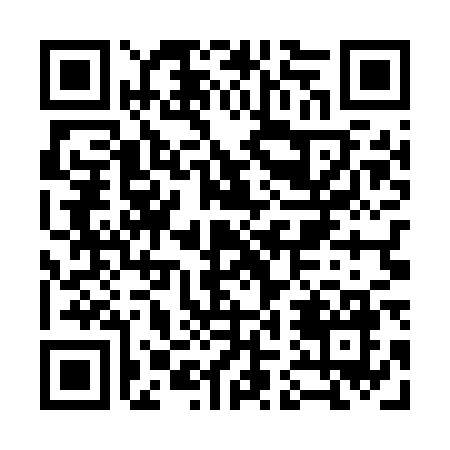 Prayer times for Bunganuc Landing, Maine, USAMon 1 Jul 2024 - Wed 31 Jul 2024High Latitude Method: Angle Based RulePrayer Calculation Method: Islamic Society of North AmericaAsar Calculation Method: ShafiPrayer times provided by https://www.salahtimes.comDateDayFajrSunriseDhuhrAsrMaghribIsha1Mon3:125:0212:444:518:2610:162Tue3:135:0312:444:518:2610:163Wed3:145:0312:444:518:2610:154Thu3:155:0412:454:518:2510:145Fri3:155:0412:454:518:2510:146Sat3:175:0512:454:518:2510:137Sun3:185:0612:454:518:2410:128Mon3:195:0712:454:518:2410:119Tue3:205:0712:454:518:2310:1110Wed3:215:0812:464:518:2310:1011Thu3:225:0912:464:518:2210:0912Fri3:235:1012:464:518:2210:0813Sat3:255:1112:464:518:2110:0614Sun3:265:1112:464:518:2010:0515Mon3:275:1212:464:508:2010:0416Tue3:295:1312:464:508:1910:0317Wed3:305:1412:464:508:1810:0218Thu3:325:1512:464:508:1710:0019Fri3:335:1612:464:508:179:5920Sat3:355:1712:474:508:169:5821Sun3:365:1812:474:498:159:5622Mon3:375:1912:474:498:149:5523Tue3:395:2012:474:498:139:5324Wed3:415:2112:474:488:129:5225Thu3:425:2212:474:488:119:5026Fri3:445:2312:474:488:109:4927Sat3:455:2412:474:478:099:4728Sun3:475:2512:474:478:089:4629Mon3:485:2612:474:478:079:4430Tue3:505:2712:474:468:059:4231Wed3:515:2812:464:468:049:41